NOMPRÉNOMSTATUT ( ÉTUDIANT, DEMANDEUR D’ EMPLOI)ORTHOPHONISTEPROFIL PERSONNEL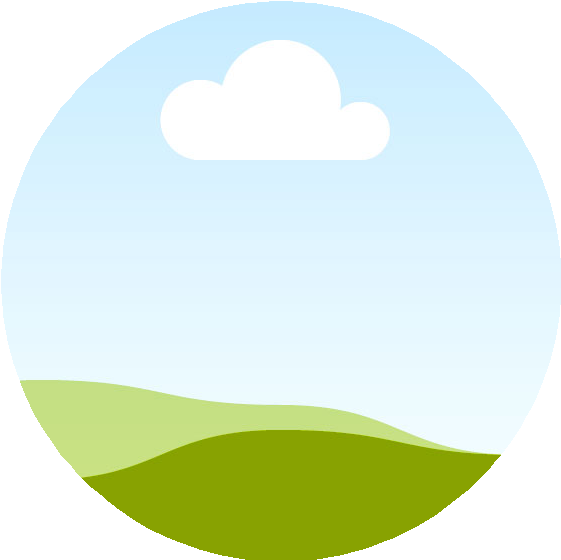 Je suis un Orthophoniste qui a pour mission principale la rééducation du langage et de la parole des patients. En effet, l’Orthophoniste traite les troubles de la communication orale et/ou écrite des patients, à la suite d’une prescription médicale.COORDONNÉESAgeAdresse postale Code PostalNuméro de téléphone Adresse mailPermis BCENTRE D'INTÉRËTSLecture Voyages TennisEXPÉRIENCES   PROFESSIONNELLES2015-2018 : Orthophoniste CHU Rennes 2014-2015 : Orthophoniste CHU Brest 2012-2014 : Orthophoniste CMP de BrestFORMATIONS / DIPLÔMES2014 : Certificat de capacité d’Orthophoniste (Centre de formation Rennes)2009 : Baccalauréat Scientifique Mention Bien (Lycée Joliot-Curie de Rennes)COMPÉTENCES ET LANGUESOrganisé Travail d'équipeAnglais (Niveau Scolaire)Modèle de CV pour postuler en tant qu’Orthophoniste (débutant ou confirmé).Inspirez-vous de notre exemple pour réussir votre CVLe métier d’Orthophoniste consiste à rééduquer le langage et la parole des patients. En effet, l’Orthophoniste traite les troubles de la communication orale et/ou écrite des patients, à la suite d’une prescription médicale.Ces troubles de la communication peuvent être des défauts de prononciation comme la dysphasie ou la dyslexie, ou encore un retard de langage, une perte de la parole ou des troubles de la voix à la suite d’un accident du type Accident Vasculaire Cérébrale (AVC) ou d’une déficience.Afin de mettre en place la rééducation du patient, l’Orthophoniste effectue son propre bilan et diagnostic orthophonique et ses propres objectifs de soins au travers d’examens et de tests. Il/Elle évalue les capacités et les caractéristiques psychologiques, économiques, sociales et culturelles des patients.L’Orthophoniste adapte sa prise en charge selon la pathologie dont souffre la personne en soin. Il/Elle met en place des exercices de rééducation techniques et aussi ludique.Pour plus d’informations, nous vous invitons à consulterla fiche métier : Orthophoniste.Outil Design : https://www.canva.com/fr_fr/cv/Conseils à la rédaction du CV OrthophonisteLe CV est votre « vitrine » professionnelle, afin de le rendre le plus attractif il existe plusieurs manièresde rédiger et de structurer de façon claire et efficace votreCV.Tout d’abord, il est important de structurer votre CV d’Orthophoniste en différentes parties.Ces parties sont les suivantes et devront suivre l’ordre présentéETAT-CIVIL ET COORDONNEESIndiquez :NomPrénomAgeAdresseCode postaleNuméro de téléphoneAdresse E-mail.Vous pouvez également préciser votre statut, c’est-à-dire si vous êtes salarié, demandeur d’emploi ou encore intérimaire.FONCTION / METIERMentionnez la fonction « Orthophoniste » en titre du CV. Cela permettra à l’employeur de distinguerd’emblée pour quel emploi vous postulez.EXPERIENCE(S) PROFESSIONNELLE(S) OU EXPERIENCE EN ENTREPRISEIl s’agit de la partie la plus importante de votre CV d’Orthophoniste. Listez chaque emploi que vous avez exercé. Pour chacune de ces expériences professionnelles ou expériences en entreprises pour les stages, il faut indiquer la date de début et de fin, le métier exercé, le nom de la structure/entrepriseet la localisation (Code postal et nom de la ville).Il est important de lister vos expériences de la plus récente à la plus ancienne. Afin que l’employeurpuisse voir en premier lieu votre dernier emploi effectué.Si vous le souhaitez, vous pouvez également préciser les principales missions de chaque expérienceprofessionnelle. Cela permet au recruteur d’avoir une première vision sur ce que vous avez effectué.FORMATION(S), DIPLOME(S)Comme pour la partie « Expérience(s) professionnelle(s) ou Expérience en entreprise », listez vos diplômes et vos formations obtenues du plus récent au plus ancien. Indiquez la date, l’intitulé du diplôme ou de la formation et le nom de l’établissement de formation.Si vous le souhaitez, vous pouvez également préciser les matières principales de chaque diplôme ou formation. Cela permet au recruteur d’avoir une première vision sur ce que vous avez étudié.COMPETENCES ET LANGUESIndiquez vos compétences le plus importantes liées à votre métier d’Orthophoniste et vos compétencesplus générales.Précisez si vous maîtriser des langues étrangères et votre niveau entre parenthèse.CENTRE(S) D’INTERET(S) / LOISIR(S)Cette partie peut servir à l’employeur lors de l’entretien afin de vous questionner et lui permet d’effectuer une première analyse de votre personnalité. Indiquer vos centres d’intérêts, vos loisirs, vos sports pratiquez, vos activités bénévoles et/ou associatives.INFORMATIONS COMPLEMENTAIRESIndiquez si vous posséder un permis de conduire, un véhicule ou toute autre information qui pourraitêtre utile à l’employeur.De plus, il est important d’adresser son CV d’Orthophoniste à la bonne personne et de l’adapter à l’offred’emploi, en y ajoutant votre métier en titre, comme nous l’avons vu précédemment. Mais aussi en ciblant ses expériences professionnelles, ses formations, et ses compétences afin qu’elles soient le plus en adéquation avec le poste recherché. C’est pourquoi, le CV d’Orthophoniste ne doit contenir principalement que des expériences professionnelles et des formations en lien avec le métier d’Orthophoniste et utile pour ce poste. Nous vous conseillons de vous servir de l’annonce d’emploi (si celle-ciest présente) et de vous en servir comme fil conducteur, notamment concernant la partie« Compétences ».Puis, le CV d’Orthophoniste doit tenir sur une seule page, voire deux maximums. Si ce n’est pas le cas,nous vous conseillons de retirer les expériences professionnelles et les diplômes les plus anciens, du type Stages et Brevet des collèges pour les personnes ayant déjà de l’expérience, afin de prioriser les informations les plus importantes et utiles pour le poste.Dans le cas où vous avez rencontré des périodes d’inactivité (chômage, reconversion, arrêts de travail, maladie, maternité etc…) précisez le, un CV ne doit pas contenir de « vide ».Le CV d’Orthophoniste doit être sobre mais précis et représentatif. Vous pouvez y ajouter de la couleur, cependant nous vous conseillons de vous limiter à une seule couleur voir deux maximums dans la même teinte. De plus, gardez toujours la même police et la même taille de caractère. Justifiezle texte et mettez en gras et/ou en italique les titres de votre CV.Cela permet une lecture plus agréable pour l’employeur.Vous pouvez également y insérer une photo, bien que cela ne soit pas obligatoire. Si vous le souhaitez, nous vous conseillons de joindre une photo récente, professionnelle et de qualité.Enfin, si vous êtes à la recherche d’un stage ou de votre premier emploi et par conséquent vous ne possédez pas une multitude d’expériences professionnelles ou d’expériences en entreprises, voire pas du tout. Nous vous conseillons d’adapter d’avantage votre CV d’Orthophoniste au poste ou à l’annonce du poste. Vous pouvez le personnaliser en y indiquant en dessous du titre un mini- texte d’explication sur vos motivations, précisez que vous êtes passionné par le secteur de la santé et du soin etc…Puis, mettez en avant vos stages effectués dans la partie « Expériences en entreprises », listez vos missions principales et les compétences validées durant chacune des expériences. Vous pouvez également ajouter vos diverses expériences saisonnières, à condition que les compétences que vous ayez validées soient des compétences transposables au métier d’Orthophoniste. C’est-à-dire des compétences acquises étant valorisées également dans le métier d’Orthophoniste.De même pour la partie « formations et diplômes », ajoutez vos matières principales ainsi que votre sujet de mémoire et/ou vos travaux en groupe, utiles au poste.Nous vous conseillons également de mettre en avant la partie « Centre(s) d’intérêt(s) et loisir(s) ». Le but étant de montrer au recruteur en quoi certaines activités, certains voyages ou certains sports vous ont permis d’acquérir des compétences utiles dans le monde du travail, plus précisément dans le mondede la santé. Par exemple : Gestion du stress, aide à la personne, travail en équipe etc…L’important dans ces cas particuliers, n’est pas le nombre d’expériences professionnelles ou deformations mais ce que vous avez acquis.PRENOM NOMS T A T U T ( É T U D I A N T , D E M A N D E U R D ’ E M P L O I )S T A G I A I R E O R T H O P H O N I S T EP R O F I L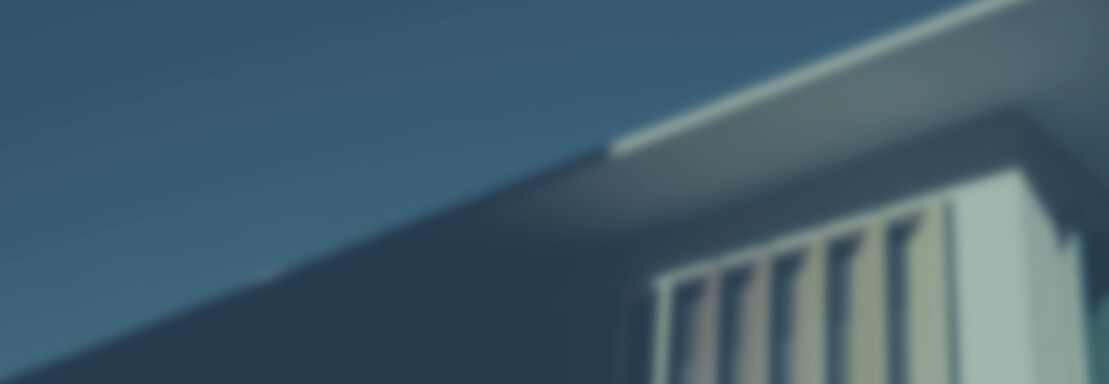 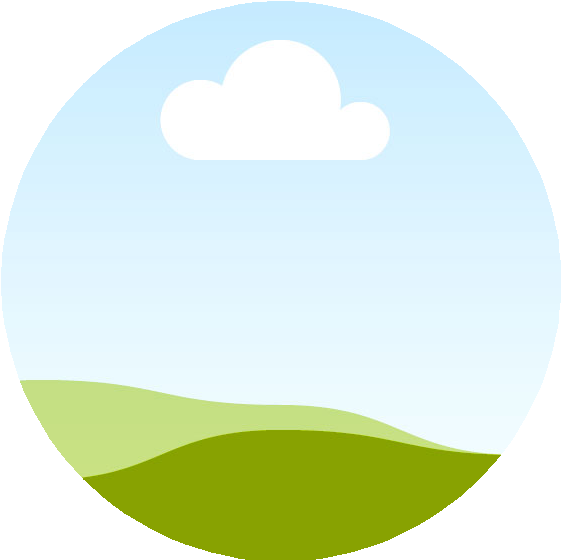 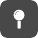 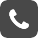 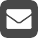 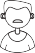 P E R S O N N E LJe suis un stagiaire Orthophoniste qui a pour mission principale la rééducation du langage et de la parole des patients. En effet, l’Orthophoniste traite les troubles de la communication orale et/ou écrite des patients, à la suite d’une prescription médicale.C O O R D O N N É E SAdresse postale Code postal Adresse mailNuméro de téléphone AgeI N F O R M A T I O N SC O M P L É M E N T A I R E SMembre d'une association« la croix rouge » Distributeur de repasE X P É R I E N C E S	E N E N T R E P R I S E S2018 : Stagiaire Orthophoniste école primaire de RennesMissions : Découverte du langage enfantAcquis : Travail en équipe, Organisation…2016 -2017 : Emploi saisonnier Aide à la personneMissions : Préparation des repas, ménage, toilettes…Acquis : Rigueur, sens de l’écoute…F O R M A T I O N S	/	D I P L O M E S2017 : Première année CCO (Centre de formation de Montpellier)2016 : Baccalauréat Scientifique Mention BienC O M P É T E N C E S	E T L A N G U E SOrganiséAnglais (Niveau Scolaire)C E N T R E S	D ' I N T É R Ê T S	/ L O I S I R SVoyages : Acquis le sens du contact Basketball : Acquis l’esprit d’équipe